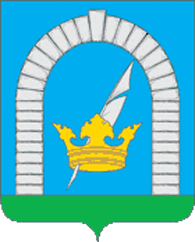 СОВЕТ ДЕПУТАТОВПОСЕЛЕНИЯ РЯЗАНОВСКОЕ В ГОРОДЕ МОСКВЕРЕШЕНИЕОт 15.09.2015 г. № 1/15О проекте решения Совета депутатовпоселения Рязановское «О внесении изменений и дополнений в Устав поселения Рязановское»       В  соответствии с частью 3 статьи 28, частью 4 статьи 44 Федерального закона от 06.10.2003 г. №131-ФЗ «Об общих принципах организации местного самоуправления в Российской Федерации», законом города  Москвы от 06.11.2002 г. №56 «Об организации местного самоуправления в городе Москве»,СОВЕТ ДЕПУТАТОВ ПОСЕЛЕНИЯ РЯЗАНОВСКОЕ РЕШИЛ:Принять проект решения Совета депутатов поселения Рязановское «О внесении изменений и дополнений в Устав поселения Рязановское» (далее – проект решения) в целом, согласно Приложению 1 к настоящему решению.Назначить публичные слушания по проекту решения на 20 октября 2015 года с 17:00 до 18:00 часов в здании ГБУК г. Москвы «ДК «Десна», расположенном по адресу: город Москва, поселение Рязановское, пос. Фабрики им. 1-го Мая, д. 37.Создать рабочую группу для учета предложений граждан, организации и проведения публичных слушаний по проекту решения и утвердить ее персональный состав, согласно Приложению 2 к настоящему решению.Осуществлять прием предложений граждан по проекту решения с 1 октября 2015 года по 15 октября 2015 года (с 13:00 до 17:00 часов) язановскоепо адресу: город Москва, поселение Рязановское, пос. Фабрики им. 1-го Мая, д.10,  в здании администрации поселения Рязановское, кабинет №3.Опубликовать настоящее решение в бюллетене «Московский муниципальный вестник».Контроль за исполнением настоящего решения возложить на главу поселения Рязановское Левого С.Д.Глава поселения Рязановское 					            С.Д. Левый    Приложение  1    к Решению Совета депутатов    поселения Рязановское    от 15.09.2015 г.№1/15СОВЕТ ДЕПУТАТОВПОСЕЛЕНИЯ РЯЗАНОВСКОЕ В ГОРОДЕ МОСКВЕРЕШЕНИЕОт ________ №_______О внесении изменений и дополнений в Устав поселения Рязановское (проект)       В целях приведения Устава поселения Рязановское  в соответствие с Федеральным законом от 06.03.2003г. №131-ФЗ «Об общих принципах организации местного самоуправления в Российской Федерации», законом города  Москвы от 06.11.2002г. №56 «Об организации местного самоуправления в городе Москве»,СОВЕТ ДЕПУТАТОВ ПОСЕЛЕНИЯ РЯЗАНОВСКОЕ РЕШИЛ:    1. Внести в Устав поселения Рязановское, утвержденный решением Совета депутатов сельского поселения Рязановское от 02.02.2006 г. № 3/6 (в редакции от 21.11.2006г. №1/14; от 17.03.2009г. №1/40; от 16.11.2010г. №1/14; от 19.04.2011г. №1/19; от 20.12.2011г. №1/26; 29.06.2012г. №1/33; 21.01.2013г. №1/40; 15.04.2014г. №1/57; 18.12.2014 г. №1/6), следующие изменения и дополнения:1) в части 1 статьи 5 слово «жителями» заменить словами «жителями поселения»;2) пункт 6 части 2 статьи 6 изложить в следующей редакции:«6) принятие решения об учреждении печатного средства массовой информации для опубликования муниципальных правовых актов, обсуждения проектов муниципальных правовых актов по вопросам местного значения, доведения до сведения жителей муниципального образования официальной информации о социально-экономическом и культурном развитии муниципального образования, о развитии его общественной инфраструктуры и иной официальной информации;»;3) пункт 5 статьи 15 изложить в следующей редакции:«5) создание муниципальных предприятий и учреждений, осуществление финансового обеспечения деятельности муниципальных казенных учреждений и финансового обеспечения выполнения муниципального задания бюджетными и автономными муниципальными учреждениями;»;4) часть 5 статьи 35 изложить в следующей редакции:«5. Порядок назначения и проведения опроса граждан определяется решением Совета депутатов в соответствии с федеральными законами и Законом города Москвы от 06.11.2002г. №56 «Об организации местного самоуправления в городе Москве».»;5) статью 40 изложить в следующей редакции:«1. Поселение имеет местный бюджет.2. Составление и рассмотрение проекта местного бюджета, утверждение и исполнение местного бюджета, осуществление контроля за его исполнением, составление и утверждение отчета об исполнении местного бюджета осуществляются органами местного самоуправления самостоятельно с соблюдением требований, установленных Бюджетным кодексом Российской Федерации, правовыми актами города Москвы и принимаемым в соответствии с ними Положением о бюджетном процессе в поселении.                                       Положение о бюджетном процессе в поселении утверждается решением Совета депутатов.3. Проект местного бюджета, решение об утверждении местного бюджета, годовой отчет о его исполнении, ежеквартальные сведения о ходе исполнения местного бюджета и о численности муниципальных служащих с указанием фактических затрат на их денежное содержание подлежат официальному опубликованию.»; 6) статью 42 изложить в следующей редакции:«1. Формирование расходов местного бюджета осуществляется в соответствии с расходными обязательствами поселения, исполняемыми органами местного самоуправления в соответствии с требованиями Бюджетного кодекса Российской Федерации.     Перечень и порядок ведения реестра расходных обязательств поселения устанавливается Правительством Москвы.     2. Исполнение расходных обязательств поселения осуществляется за счет средств местного бюджета в соответствии с требованиями Бюджетного кодекса Российской Федерации и правовыми актами города Москвы.»;    2. Направить настоящее решение на государственную регистрацию в Главное управление Министерства юстиции Российской Федерации по Москве.    3. Опубликовать настоящее решение после государственной регистрации в бюллетене «Московский муниципальный вестник».    4. Настоящее решение вступает в силу со дня его официального опубликования.     5. Контроль за исполнением настоящего решения возложить на главу поселения Рязановское Левого С.Д. Глава поселения Рязановское 					          С.Д. ЛевыйПриложение 2к решению Совета депутатов поселения Рязановское  от 15.09.2015 г.№1/15Состав рабочей группы по учету предложений граждан, организации и проведению публичных слушаний по проекту решения Совета депутатов поселения Рязановское «О внесении изменений и дополнений в Устав поселения Рязановское»Приложение 3к решению Совета депутатов поселения Рязановское  от 15.09.2015 г.№1/15ПОРЯДОКучета предложений по проекту решения Совета депутатовпоселения Рязановское о внесении изменений и дополнений в Устав поселения Рязановское и участия граждан в его обсужденииНастоящий Порядок разработан в целях учета предложений граждан, проживающих на территории поселения Рязановское (далее – граждане), по проекту решения Совета депутатов поселения Рязановское (далее – Совет депутатов) о внесении изменений и дополнений в Устав поселения Рязановское (далее – проект решения) и участия граждан в его обсуждении. 1. Учет предложений граждан по проекту решения1.1. Гражданин, группа граждан могут вносить предложения по проекту решения (далее – предложения) в течение 20 дней со дня официального опубликования (обнародования) проекта решения. Предложения носят рекомендательный характер.1.2. Предложения направляются посредством почтовой связи, факса, электронной почты или представляются лично по адресу, определенному в соответствии с пунктом 1.3 настоящего Порядка.Граждане также могут вносить предложения при обсуждении проекта решения на публичных слушаниях, проведение которых осуществляется в соответствии с настоящим Порядком.1.3. Место (адрес), дата начала, дата и время окончания внесения предложений, номер факса, адрес электронной почты, фамилия, имя, отчество и номер телефона контактного лица, отвечающего за прием предложений, иная необходимая информация определяются решением Совета депутатов.Данное решение подлежит официальному опубликованию (обнародованию) в порядке, установленном Уставом поселения Рязановское (далее – официальное опубликование), не менее чем за 20 дней до дня проведения публичных слушаний, а также размещению на официальном сайте органов местного самоуправления поселения Рязановское в информационно-телекоммуникационной сети «Интернет» (далее – официальный сайт). 1.4. Для обобщения и анализа предложений решением Совета депутатов создается рабочая группа и определяется ее персональный состав.1.5. Рабочая группа состоит из руководителя, секретаря и членов рабочей группы (далее – члены рабочей группы). В состав рабочей группы входят депутаты Совета депутатов, муниципальный служащий администрации поселения Рязановское, имеющий юридическое образование, также могут входить представители научных учреждений, других организаций, приглашаемые главой поселения Рязановское в качестве независимых экспертов – специалистов по вопросам местного самоуправления.Участие независимых экспертов в работе рабочей группы осуществляется на добровольной и безвозмездной основе.1.6. Заседание рабочей группы ведет руководитель рабочей группы и считается правомочным, если на нем присутствует не менее половины от общего числа членов рабочей группы.1.7. Решения рабочей группы принимаются простым большинством голосов присутствующих на заседании членов рабочей группы и оформляются протоколом, который подписывается членами рабочей группы, присутствующими на заседании рабочей группы. 1.8. В течение 5 дней со дня окончания приема предложений рабочая группа готовит информацию по поступившим предложениям и направляет ее вместе с протоколом рабочей группы всем депутатам Совета депутатов (далее – депутатам). Такая информация должна содержать сведения о соответствии (несоответствии) предложений федеральному законодательству, законодательству города Москвы, целесообразности их учета.1.9. На заседании Совета депутатов рассматриваются предложения, одобренные депутатами по результатам их рассмотрения.Предложения, набравшие большинство голосов от установленной численности депутатов, учитываются в процессе последующей работы над проектом решения. 1.10. Информация о результатах рассмотрения Советом депутатов предложений доводится до сведения граждан в порядке, установленном Уставом поселения Рязановское для официального опубликования (обнародования) муниципальных нормативных правовых актов, а также путем размещения информации на официальном сайте.2. Участие граждан в обсуждении проекта решения2.1. Обсуждение проекта решения осуществляется на публичных слушаниях. Участие граждан в публичных слушаниях является свободным и добровольным. Публичные слушания проводятся в форме собрания. 2.2. Результаты публичных слушаний носят рекомендательный характер. Результаты публичных слушаний учитываются в процессе последующей работы над проектом решения.2.3. Место (адрес), дата, время начала и окончания публичных слушаний определяются в решении Совета депутатов, указанном в пункте 1.3 настоящего Порядка.2.4. Проведение публичных слушаний организует рабочая группа, указанная в пункте 1.4 настоящего Порядка, при содействии администрации поселения Рязановское (далее – администрация).2.5. Публичные слушания проводятся независимо от количества пришедших на слушания граждан.2.6. Перед началом проведения публичных слушаний рабочая группа обеспечивает регистрацию граждан, пришедших на публичные слушания (далее – участники публичных слушаний) с указанием их фамилии, имени, отчества и адреса места жительства.2.7. Во время проведения публичных слушаний участники публичных слушаний имеют право представить свои предложения по проекту правового акта посредством подачи в ходе публичных слушаний письменных предложений с указанием фамилии, имени, отчества и места жительства, а также при выступлении на публичных слушаниях.2.8. Председательствует на публичных слушаниях глава поселения, при необходимости – руководитель рабочей группы (далее – председательствующий).2.9. Председательствующий открывает и закрывает публичные слушания в установленное время, предоставляет слово для вопросов и выступлений.2.10. Выступление и вопросы на публичных слушаниях допускаются только после предоставления слова председательствующим. 2.11. Время выступления определяется, исходя из количества выступающих и времени, отведенного для проведения публичных слушаний, но не менее 5 минут на одно выступление. 2.12. На публичных слушаниях не принимаются какие-либо решения путем голосования.2.13. В ходе проведения публичных слушаний секретарем рабочей группы ведется протокол, который подписывается председательствующим.2.14. Протокол публичных слушаний должен содержать сведения о дате, месте и времени проведения публичных слушаний, количество участников публичных слушаний, предложения участников публичных слушаний (при наличии).2.15. На основании протокола публичных слушаний рабочая группа в течение 5 дней со дня проведения публичных слушаний анализирует поступившие предложения участников публичных слушаний (при наличии) на соответствие (несоответствие) предложений федеральному законодательству, законодательству города Москвы, целесообразность их учета и оформляет результаты публичных слушаний. 2.16. В результатах публичных слушаний должны быть указаны сведения о решении Совета депутатов, на основании которого проводились публичные слушания; дата, место, время начала и окончания проведения публичных слушаний; количество участников публичных слушаний; количество предложений участников публичных слушаний по проекту решения (при наличии); мотивированное обоснование принятых решений. Результаты публичных слушаний подписывает председательствующий.2.17. Протокол и результаты публичных слушаний направляются в Совет депутатов не позднее 7 дней со дня проведения публичных слушаний.2.18. Результаты публичных слушаний подлежат официальному опубликованию не позднее 15 дней со дня проведения публичных слушаний. Результаты публичных слушаний также могут быть размещены на официальном сайте. 2.19. Полномочия рабочей группы прекращаются со дня официального опубликования результатов публичных слушаний.2.20. Материалы по публичным слушаниям (решение о проведении публичных слушаний, проект правового акта, протокол публичных слушаний, письменные предложения участников публичных слушаний, результаты публичных слушаний и др.) хранятся в администрации поселения в течение двух лет со дня проведения публичных слушаний. 2.21. Хранение протоколов публичных слушаний, результатов публичных слушаний, письменных предложений граждан, осуществляется администрацией в порядке, установленном для хранения официальных документов. Указанные материалы доступны для публичного ознакомления.Руководитель рабочей группы:Левый Сергей Дмитриевич                                    -  глава поселения Рязановское;Заместитель руководителя:Просветов Николай Петрович- заместитель председателя Совета депутатов поселения Рязановское;Члены рабочей группы:Терентьева Елена ПавловнаСибирякина Наталья Геннадьевна Пономарева Мария ИльиничнаСтелмак Ольга ВадимовнаСластенкина Наталья Анатольевна- депутат Совета депутатов поселения Рязановское;- депутат Совета депутатов поселения Рязановское;- заместитель главы администрации поселения Рязановское;- заместитель главы администрации поселения Рязановское;- начальник отдела по вопросам правового обеспечения и имущественных отношений;Секретарь рабочей группы:Соболева Ирина Владимировна- главный специалист отдела по организационной работе